Disable, Remove, Modify or Enable ICT Access 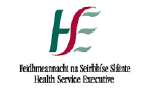 This form is used to disable, remove, change or enable access for a specified account holder and access privileges to the domain (network), email and / or system.  *Denotes mandatory fields or sections.  All sections must be completed by typing the required information in Microsoft Word and using the TAB key to move from field to field.  Additional forms are available from: http://hsenet.hse.ie/OoCIO/Service_Management/ICT_National_Forms/Note: Management must ensure that all items, ICT equipment, devices (mifi, smartphone or fob) access to premises are returned or disabled as part of your removal access responsibilities.This form (page 2) is not required to be sent to ICT and is only applicable if you have completed section 2c in this form.  The following relates to Line Manager’s responsibilities when new or amended access is requested and should be completed, signed and filed by your department.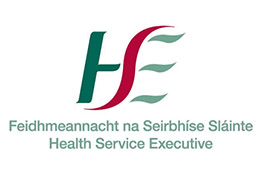 ******************************************************************User DeclarationI have read and understood the Health Service Executive’s policies governing the use of its ICT resources.I agree to be bound by the terms therein.I understand that I may be subject to the HSE’s disciplinary procedures should I fail to comply with said policies.http://hsenet.hse.ie/Intranet/OoCIO/Service_Management/PoliciesProcedures/Policies/Policies.htmlTick to denote agreement:  Note: This form must be retained by the user’s Line Manager for audit and control purposes1*Account holder details *Account holder details HSE         TUSLA   HSE         TUSLA   Agency / Contractor   Third Party   *First Name:      *First Name:      *Last Name:      *Last Name:      *Last Name:      *HSE Personnel or Agency Number:      *HSE Personnel or Agency Number:      *Grade / Job Title:      *Grade / Job Title:      *Grade / Job Title:      *Grade / Job Title:      *Grade / Job Title:      *HSE email address:      *HSE email address:      *Phone / Ext. No/ Mobile (HSE):      *Phone / Ext. No/ Mobile (HSE):      *Phone / Ext. No/ Mobile (HSE):      *Phone / Ext. No/ Mobile (HSE):      *Windows login username:      *Windows login username:      *Windows login username:      *Department, Location / work address:           *Department, Location / work address:           *Department, Location / work address:           *Department, Location / work address:           *Department, Location / work address:           *Department, Location / work address:           *Department, Location / work address:           *Reason for disabling, removing or modifying access:      *Reason for disabling, removing or modifying access:      *Reason for disabling, removing or modifying access:      *Reason for disabling, removing or modifying access:      *Reason for disabling, removing or modifying access:      *Reason for disabling, removing or modifying access:      *Reason for disabling, removing or modifying access:      2. *Access to actionedSelect one option only*Access to actionedSelect one option only*Access to actionedSelect one option onlyDisable access request  Disable access request  Or    Delete access request Or    Delete access request Or    Enable access request 2aDisable or Delete access from the following date:       Disable or Delete access from the following date:       Disable or Delete access from the following date:       Disable or Delete access from the following date:       Disable or Delete access from the following date:       Disable or Delete access from the following date:       Domain (network)    Domain (network)    Folder access Folder access Email address:     Shared mailbox(es):    Shared mailbox(es):    Sharefile:    Sharefile:    Remote access:   Remote access:   Enter name of system(s) that user accessed to be disabled / removed:Enter name of system(s) that user accessed to be disabled / removed:Enter name of system(s) that user accessed to be disabled / removed:Other:     Please specify:      Other:     Please specify:      2bOr    Modify access (remove access to specific applications, email or folder(s)) Complete this section when a user’s access / permissions are no longer required e.g. when their role changes or they transfer to another HSE departmentOr    Modify access (remove access to specific applications, email or folder(s)) Complete this section when a user’s access / permissions are no longer required e.g. when their role changes or they transfer to another HSE departmentOr    Modify access (remove access to specific applications, email or folder(s)) Complete this section when a user’s access / permissions are no longer required e.g. when their role changes or they transfer to another HSE departmentOr    Modify access (remove access to specific applications, email or folder(s)) Complete this section when a user’s access / permissions are no longer required e.g. when their role changes or they transfer to another HSE departmentOr    Modify access (remove access to specific applications, email or folder(s)) Complete this section when a user’s access / permissions are no longer required e.g. when their role changes or they transfer to another HSE departmentOr    Modify access (remove access to specific applications, email or folder(s)) Complete this section when a user’s access / permissions are no longer required e.g. when their role changes or they transfer to another HSE departmentOr    Modify access (remove access to specific applications, email or folder(s)) Complete this section when a user’s access / permissions are no longer required e.g. when their role changes or they transfer to another HSE departmentOr    Modify access (remove access to specific applications, email or folder(s)) Complete this section when a user’s access / permissions are no longer required e.g. when their role changes or they transfer to another HSE departmentOr    Modify access (remove access to specific applications, email or folder(s)) Complete this section when a user’s access / permissions are no longer required e.g. when their role changes or they transfer to another HSE departmentModify access from the following date:           Modify access from the following date:           Modify access from the following date:           Modify access from the following date:           Folder access: Folder access: Folder access: Folder access: Folder name:      Folder name:      Shared mailbox:    Mailbox name(s):      Shared mailbox:    Mailbox name(s):      Shared mailbox:    Mailbox name(s):      Shared mailbox:    Mailbox name(s):      Shared mailbox:    Mailbox name(s):      Shared mailbox:    Mailbox name(s):      Shared mailbox:    Mailbox name(s):      Systems:    Please specify:      Systems:    Please specify:      Systems:    Please specify:      Other:     Please specify:      Other:     Please specify:      Other:     Please specify:      Other:     Please specify:      Other:     Please specify:      Other:     Please specify:      Other:     Please specify:      Other:     Please specify:      Other:     Please specify:      Other:     Please specify:      2cEnable account / access – Note: If completing this section, please also complete form on page 2Enable account / access – Note: If completing this section, please also complete form on page 2Enable account / access – Note: If completing this section, please also complete form on page 2Enable account / access – Note: If completing this section, please also complete form on page 2Enable account / access – Note: If completing this section, please also complete form on page 2Enable account / access – Note: If completing this section, please also complete form on page 2Enable account / access – Note: If completing this section, please also complete form on page 2Enable account / access – Note: If completing this section, please also complete form on page 2Enable account / access – Note: If completing this section, please also complete form on page 2Domain account:  Domain account:  Email address: Email address: Email address: Email address: System  - Please specify:      System  - Please specify:      System  - Please specify:      System  - Please specify:      Business Case:      Business Case:      Business Case:      Business Case:      Business Case:      Business Case:      Business Case:      Business Case:      Business Case:      Business Case:      3.*Line Manager responsibilities *Line Manager responsibilities *Line Manager responsibilities *Line Manager responsibilities *Line Manager responsibilities *Line Manager responsibilities *Line Manager responsibilities *Line Manager responsibilities *Line Manager responsibilities I confirm that this access change request has been checked and verified by the HR department on behalf of the original account holder. This access change is approved and does not cause any HR issue between the account holder and manager.  Please tick   I confirm that this access change request has been checked and verified by the HR department on behalf of the original account holder. This access change is approved and does not cause any HR issue between the account holder and manager.  Please tick   I confirm that this access change request has been checked and verified by the HR department on behalf of the original account holder. This access change is approved and does not cause any HR issue between the account holder and manager.  Please tick   I confirm that this access change request has been checked and verified by the HR department on behalf of the original account holder. This access change is approved and does not cause any HR issue between the account holder and manager.  Please tick   I confirm that this access change request has been checked and verified by the HR department on behalf of the original account holder. This access change is approved and does not cause any HR issue between the account holder and manager.  Please tick   I confirm that this access change request has been checked and verified by the HR department on behalf of the original account holder. This access change is approved and does not cause any HR issue between the account holder and manager.  Please tick   I confirm that this access change request has been checked and verified by the HR department on behalf of the original account holder. This access change is approved and does not cause any HR issue between the account holder and manager.  Please tick   I confirm that this access change request has been checked and verified by the HR department on behalf of the original account holder. This access change is approved and does not cause any HR issue between the account holder and manager.  Please tick   I confirm that this access change request has been checked and verified by the HR department on behalf of the original account holder. This access change is approved and does not cause any HR issue between the account holder and manager.  Please tick   I confirm that this access change request has been checked and verified by the HR department on behalf of the original account holder. This access change is approved and does not cause any HR issue between the account holder and manager.  Please tick   *Line Manager Name:      *Line Manager Name:      *Line Manager Name:      *Line Manager Name:      *Line Manager Name:      *Grade / Job Title:      *Grade / Job Title:      *Grade / Job Title:      *Grade / Job Title:      *Grade / Job Title:      *HSE Telephone or Mobile:      *HSE Telephone or Mobile:      *HSE Telephone or Mobile:      *Email Address:      *Email Address:      *Email Address:      *Email Address:      *Email Address:      *Email Address:      *Date:      Once completed and authorised, please email this form to your Service Desk mailbox or attach to a Self Service request ticketOnce completed and authorised, please email this form to your Service Desk mailbox or attach to a Self Service request ticketOnce completed and authorised, please email this form to your Service Desk mailbox or attach to a Self Service request ticketOnce completed and authorised, please email this form to your Service Desk mailbox or attach to a Self Service request ticketOnce completed and authorised, please email this form to your Service Desk mailbox or attach to a Self Service request ticketOnce completed and authorised, please email this form to your Service Desk mailbox or attach to a Self Service request ticketOnce completed and authorised, please email this form to your Service Desk mailbox or attach to a Self Service request ticketOnce completed and authorised, please email this form to your Service Desk mailbox or attach to a Self Service request ticketOnce completed and authorised, please email this form to your Service Desk mailbox or attach to a Self Service request ticketOnce completed and authorised, please email this form to your Service Desk mailbox or attach to a Self Service request ticket